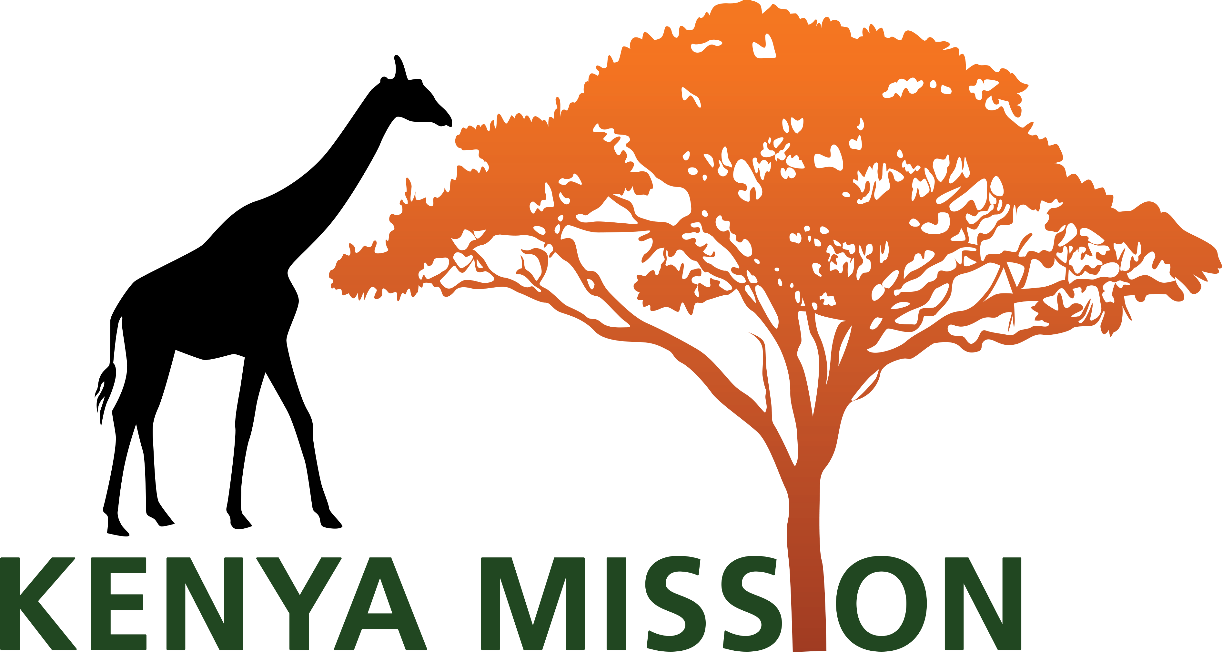 Launch Party Auction Item Donation FormDonor: Donor’s Email Address: Donor’s Phone: The fine print: Donations must be received by July 8 to Kelly Wickliff at Christ Church. Provide donation details below including estimated value of donation.Questions:  Contact Kelly at KWickliff@ChristChurchVA.orgI/We would like to support the Kenya Mission with an auction item. 
(Please be specific.)Donation: Value:Details: 



Help the Kenya Mission Team provide quality education and health care, while sharing God’s love with students at Hope Educational Centre in Sakwa, Kenya. 

If you wish to support our Kenya Mission Outreach with a financial gift, send your tax-deductible donation to Christ Church, 7600 Ox Road, Fairfax Station, VA, 22039, note Kenya Mission on the check.   Donate by charge at https://pushpay.com/g/christchurchva and select Kenya Mission Outreach.  
Please reference the list of our specific needs or make a general donation.Proceeds benefit the work of the 2019 Christ Church Kenya Mission Team including:Physical Improvements to Hope Educational Centre, Sakwa, Kenya, created in 2007Building a second story onto the school building.Installing electricity.Creating a computer lab.Medical MissionProviding all 405 students with medical exams and care. Camp HopeOffering a Vacation Bible School type experience to students ages 4-15.Conducting special needs assessments on identified students.Kenya Sponsorship OpportunitiesSponsorshipNeedDonationName a Classroom8$10,000 Extend Electrical Grid or Supply Solar Generators for Computers and Lights1$5,000 Provide Medical Supplies for The Mission1$1,000 Purchase Fully-Equipped Computer30$500 Sponsor High School Student for a Year20$500 Purchase Construction Supplies50$250 Sponsor Elem. Student for a Semester405$100 Sponsor Student to Attend Camp Hope410$35 